ROBOTÁLLATOKNézd meg az alábbi képeken látható fantáziarobotokat, és a cikket tovább gondolva ötletelj, hogy melyiknek milyen feladatot lehetne adni!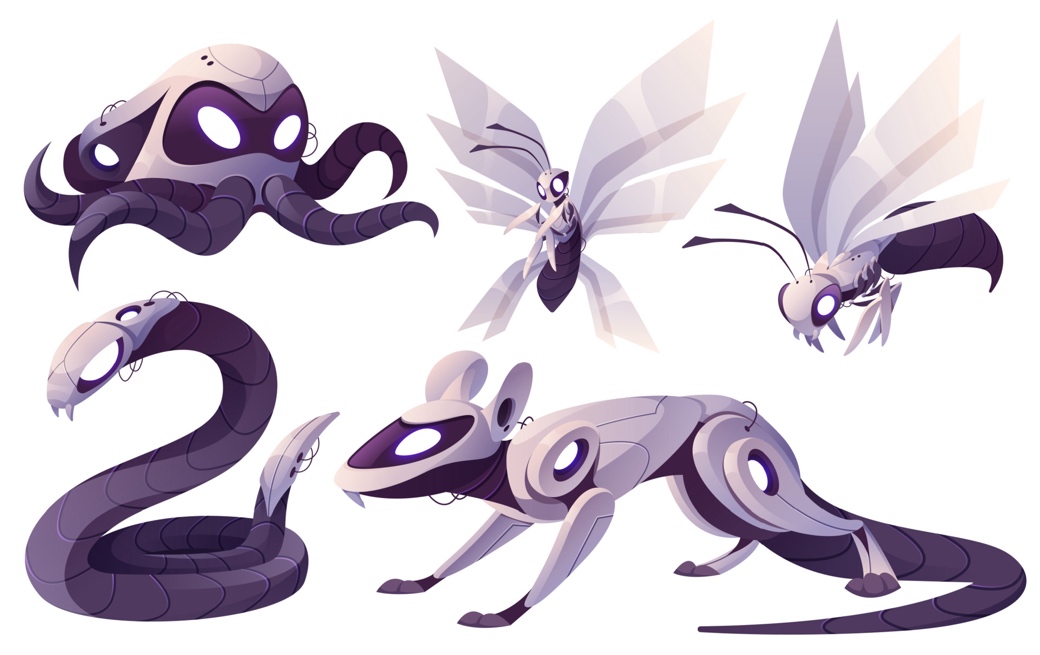 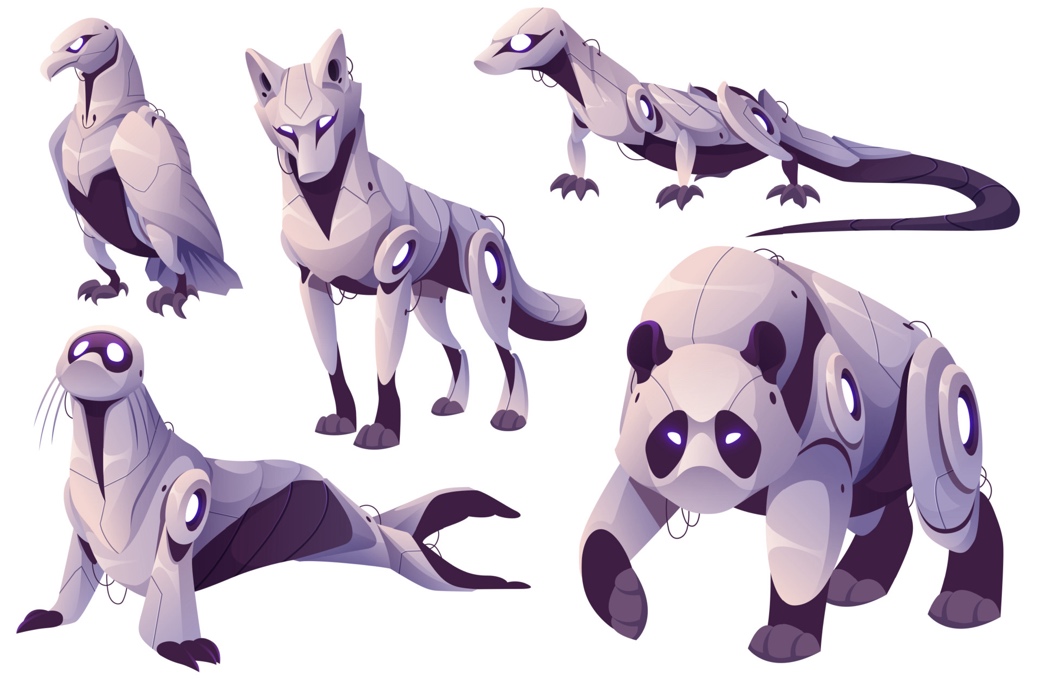 